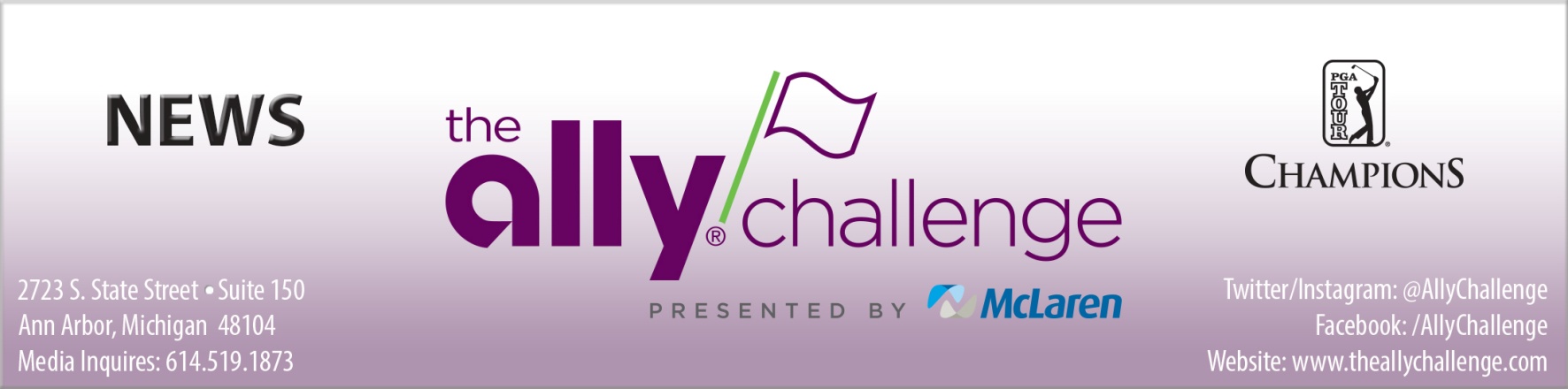 For Immediate Release	August 16, 2018CHARLES SCHWAB CUP LEADER JERRY KELLY JOINS FOUR-TIME MAJOR CHAMPION KENNY PERRY AND SCOTT MCCARRON TO STRENGTHEN WORLD-CLASS FIELD AT THE ALLY CHALLENGE PRESENTED BY MCLARENGRAND BLANC, Mich. – Tournament officials announced today that Charles Schwab Cup leader Jerry Kelly, four-time major champion Kenny Perry and seven-time PGA TOUR Champions winner Scott McCarron have committed to play in the inaugural The Ally Challenge presented by McLaren, scheduled for September 10 - 16 at historic Warwick Hills Golf & Country Club in Grand Blanc, Mich.Schwab Cup leader, Kelly, has amassed 10 top-10 finishes in 15 events this season. The total matches the number of top-10 finishes the 51-year-old posted during his entire 2017 rookie campaign. Kelly has only finished outside the top-25 twice this season, the last time coming in March at the Toshiba Classic. The Wisconsin native grabbed his third win in six starts with a three-shot victory over Colin Montgomerie at the season opening Mitsubishi Electric Championship at Hualalai, just four days after being named 2017 Rookie of the Year on PGA TOUR Champions. In only 35 PGA TOUR Champions starts Kelly boasts earnings of more than $3 million, with $1,542,509 this year alone.Perry, 58, currently ranks 19 in Charles Schwab Cup points on strength of three top-10 finishes, including his tenth-career PGA TOUR Champions victory at the 3M Championship. The 2013 Charles Schwab Cup champ has recorded at least one PGA TOUR Champions win in seven of the past eight seasons on Tour. Along the way he has claimed four major titles, the first two coming in 2013 at the U.S. Senior Open and Constellation SENIOR PLAYERS Championship, followed by the Regions Tradition in 2014 and then his most recent at last year’s U.S. Senior Open. The Kentucky native has claimed PGA TOUR Champions earnings of $9,735,555 since joining the Tour in October of 2010.McCarron is coming off a breakout PGA TOUR Champions year with four wins, including his first major title at the Constellation SENIOR PLAYERS Championship, 14 top-10 finishes, more than $2.6 million in earnings and a third-place finish in the Charles Schwab Cup rankings. The 53-year-old California native has continued his impressive play this season, adding a seventh PGA TOUR Champions title at the American Family Insurance Championship to go with nine top-10 finishes and a No. 5 Charles Schwab Cup ranking. In just over three years since making his PGA TOUR Champions debut, McCarron has tallied earnings of $5,770,396.(more)Player Field Announcement Page 2August 16, 2018The Ally Challenge presented by McLaren, September 10-16, will be one of the premier Regular Season events on PGA TOUR Champions in 2018, which will give way to the third-annual Charles Schwab Cup Playoffs – a season-ending, three tournament series used to determine the Tour’s season-long champion.All three rounds of The Ally Challenge presented by McLaren will be broadcast on Golf Channel.For more information about The Ally Challenge, please visit theallychallenge.com. For the latest Ally Challenge news and updates on social media follow the tournament on Twitter and Instagram at @AllyChallenge and on Facebook at Facebook.com/AllyChallenge.  About the Ally Challenge presented by McLarenThe Ally Challenge presented by McLaren is an official event on the PGA TOUR Champions owned and operated by Tournaments for Charity, a Michigan non-profit corporation. This 54-hole stroke play golf tournament features 78 PGA TOUR Champions professionals competing for a $2 million purse at the historic Warwick Hills Golf & Country Club in Grand Blanc, Michigan. The event is designed to showcase the best golf on the PGA TOUR Champions for the enjoyment of spectators and to benefit local charities in the greater Flint area. All three official rounds will be internationally televised on the Golf Channel. For more information, visit www.theallychallenge.com.For more information about The Ally Challenge presented by McLaren, please visit theallychallenge.com. For the latest Ally Challenge news and updates on social media follow the tournament on Twitter and Instagram at @AllyChallenge and on Facebook at Facebook.com/AllyChallenge.About Ally Financial Inc.Ally Financial Inc. (NYSE: ALLY) is a leading digital financial services company with assets of $171.3 billion as of June 30, 2018. As a client-centric company with passionate customer service and innovative financial solutions, Ally is relentlessly focused on "Doing it Right" and being a trusted financial partner for its consumer, commercial, and corporate customers. Ally's award-winning online bank (Ally Bank, Member FDIC and Equal Housing Lender) offers mortgage-lending services and a variety of deposit and other banking products, including CDs, online savings, money market and checking accounts, and IRA products. Ally also promotes the Ally CashBack Credit Card. Additionally, Ally offers securities brokerage and investment advisory services through Ally Invest. Ally remains one of the largest full-service auto finance operations in the country with a complementary auto-focused insurance business, which together serve more than 18,000 dealer customers and millions of auto consumers. Ally's robust corporate finance business offers capital for equity sponsors and middle-market companies.For more information and disclosures about Ally, visit https://www.ally.comAbout McLaren Health CareMcLaren Health Care, headquartered in Grand Blanc, Michigan, is a fully integrated health network committed to quality, evidence-based patient care and cost efficiency. The McLaren system includes 12 hospitals, ambulatory surgery centers, imaging centers, a 450-member employed primary care physician network, commercial and Medicaid HMOs covering more than 260,000 lives, home health and hospice providers, retail medical equipment showrooms, pharmacy services, and a wholly owned medical malpractice insurance company. McLaren operates Michigan’s largest network of cancer centers and providers, anchored by the Barbara Ann Karmanos Cancer Institute, one of only 47 National Cancer Institute-designated comprehensive centers in the U.S. McLaren has 24,000 employees and more than 52,000 network providers. Its operations are housed in more than 350 facilities serving the entire Lower Peninsula of the state of Michigan along with a portion of the Upper Peninsula. Learn more at www.mclaren.org.
###